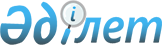 О внесении изменений и дополнения в решение Шортандинского районного маслихата от 24 декабря 2020 года № С-70/2 "О районном бюджете на 2021-2023 годы"Решение Шортандинского районного маслихата Акмолинской области от 5 марта 2021 года № 7С-2/2. Зарегистрировано Департаментом юстиции Акмолинской области 12 марта 2021 года № 8382
      В соответствии со статьями 104, 109, 111 Бюджетного кодекса Республики Казахстан от 4 декабря 2008 года, с подпунктом 1) пункта 1 статьи 6 Закона Республики Казахстан от 23 января 2001 года "О местном государственном управлении и самоуправлении в Республике Казахстан", Шортандинский районный маслихат РЕШИЛ:
      1. Внести в решение Шортандинского районного маслихата "О районном бюджете на 2021-2023 годы" от 24 декабря 2020 года № С-70/2 (зарегистрировано в Реестре государственной регистрации нормативных правовых актов № 8304, опубликовано 15 января 2021 года в Эталонном контрольном банке нормативных правовых актов Республики Казахстан в электронном виде) следующие изменения и дополнение:
      пункт 1 изложить в новой редакции:
      "1. Утвердить районный бюджет на 2021-2023 годы, согласно приложениям 1, 2 и 3 соответственно, в том числе на 2021 год в следующих объемах:
      1) доходы – 4 878 204,7 тысяч тенге, в том числе:
      налоговые поступления – 1 122 411 тысяч тенге;
      неналоговые поступления – 15 072 тысяч тенге;
      поступления от продажи основного капитала – 15 910 тысяч тенге;
      поступления трансфертов – 3 724 811,7 тысяч тенге;
      2) затраты – 4 963 671,5 тысяч тенге;
      3) чистое бюджетное кредитование – (-649) тысяч тенге, в том числе:
      бюджетные кредиты – 61 257 тысяч тенге;
      погашение бюджетных кредитов – 61 906 тысяч тенге;
      4) сальдо по операциям с финансовыми активами – 58 791 тысяч тенге;
      приобретение финансовых активов – 58 791 тысяч тенге;
      5) дефицит (профицит) бюджета – (-143 608,8) тысяч тенге;
      6) финансирование дефицита (использование профицита) бюджета – 143 608,8 тысяч тенге.";
      дополнить пунктом 11-1 следующего содержания:
      "11-1. Учесть в районном бюджете свободные остатки бюджетных средств в сумме 144 257,8 тысяч тенге, образовавшиеся по состоянию на 1 января 2021 года.";
      приложения 1, 6 к указанному решению изложить в новой редакции, согласно приложениям 1, 2 к настоящему решению.
      2. Настоящее решение вступает в силу со дня государственной регистрации в Департаменте юстиции Акмолинской области и вводится в действие с 1 января 2021 года.
      "СОГЛАСОВАНО" Районный бюджет на 2021 год Целевые трансферты за счет средств местного бюджета на 2021 год
					© 2012. РГП на ПХВ «Институт законодательства и правовой информации Республики Казахстан» Министерства юстиции Республики Казахстан
				
      Председатель сессии
Шортандинского районного маслихата

А.Кожамсеитов

      Секретарь Шортандинского районного маслихата

Г.Садвокасова

      Акимат Шортандинского района
Приложение 1 к решению
Шортандинского районного
маслихата № 7С-2/2
от 5 марта 2021 годаПриложение 1 к решению
Шортандинского районного
маслихата № С-70/2
от 24 декабря 2020 года
Функциональная группа

Категория
Функциональная группа

Категория
Функциональная группа

Категория
Функциональная группа

Категория
Функциональная группа

Категория
Сумма,
тысяч тенге
Функциональная подгруппа

Класс
Функциональная подгруппа

Класс
Функциональная подгруппа

Класс
Функциональная подгруппа

Класс
Сумма,
тысяч тенге
Администратор бюджетных программ
Администратор бюджетных программ
Администратор бюджетных программ
Сумма,
тысяч тенге
Подкласс 
Подкласс 
Подкласс 
Сумма,
тысяч тенге
Программа
Программа
Сумма,
тысяч тенге
1
2
3
4
5
6
I. Доходы
4878204,7
1
Налоговые поступления
1122411
01
Подоходный налог 
1300
2
Индивидуальный подоходный налог
1300
03
Социальный налог
631400
1
Социальный налог
631400
04
Hалоги на собственность
401460
1
Hалоги на имущество
401460
05
Внутренние налоги на товары, работы и услуги
82346
2
Акцизы
4340
3
Поступления за использование природных и других ресурсов
66399
4
Сборы за ведение предпринимательской и профессиональной деятельности 
11607
08
Обязательные платежи, взимаемые за совершение юридически значимых действий и (или) выдачу документов уполномоченными на то государственными органами или должностными лицами
5905
1
Государственная пошлина
5905
2
Неналоговые поступления
15072
01
Доходы от государственной собственности
6509
5
Доходы от аренды имущества, находящегося в государственной собственности
6434
7
Вознаграждения по кредитам, выданным из государственного бюджета
72
9
Прочие доходы от государственной собственности
3
04
Штрафы, пени, санкции, взыскания, налагаемые государственными учреждениями, финансируемыми из государственного бюджета, а также содержащимися и финансируемыми из бюджета (сметы расходов) Национального Банка Республики Казахстан
1245
1
Штрафы, пени, санкции, взыскания, налагаемые государственными учреждениями, финансируемыми из государственного бюджета, а также содержащимися и финансируемыми из бюджета (сметы расходов) Национального Банка Республики Казахстан, за исключением поступлений от организаций нефтяного сектора и в Фонд компенсации потерпевшим
1245
06
Прочие неналоговые поступления
7318
1
Прочие неналоговые поступления
7318
3
Поступления от продажи основного капитала
15910
01
Продажа государственного имущества, закрепленного за государственными учреждениями
5020
1
Продажа государственного имущества, закрепленного за государственными учреждениями
5020
03
Продажа земли и нематериальных активов
10890
1
Продажа земли
10890
4
Поступления трансфертов
3724811,7
01
Трансферты из нижестоящих органов государственного управления
6,7
3
Трансферты из бюджетов городов районного значения, сел, поселков, сельских округов
6,7
02
Трансферты из вышестоящих органов государственного управления
3724805
2
Трансферты из областного бюджета
3724805
II. Затраты
4963671,5
01
Государственные услуги общего характера
248425,2
1
Представительные, исполнительные и другие органы, выполняющие общие функции государственного управления
148617,2
112
Аппарат маслихата района (города областного значения)
34743
001
Услуги по обеспечению деятельности маслихата района (города областного значения)
34743
122
Аппарат акима района (города областного значения)
113874,2
001
Услуги по обеспечению деятельности акима района (города областного значения)
101353,2
003
Капитальные расходы государственного органа
12521
2
Финансовая деятельность
2420
459
Отдел экономики и финансов района (города областного значения)
2420
003
Проведение оценки имущества в целях налогообложения
1500
010
Приватизация, управление коммунальным имуществом, постприватизационная деятельность и регулирование споров, связанных с этим
920
9
Прочие государственные услуги общего характера
97388
458
Отдел жилищно-коммунального хозяйства, пассажирского транспорта и автомобильных дорог района (города областного значения)
50074
001
Услуги по реализации государственной политики на местном уровне в области жилищно-коммунального хозяйства, пассажирского транспорта и автомобильных дорог
13458,1
113
Целевые текущие трансферты нижестоящим бюджетам 
36615,9
459
Отдел экономики и финансов района (города областного значения)
39537,5
001
Услуги по реализации государственной политики в области формирования и развития экономической политики, государственного планирования, исполнения бюджета и управления коммунальной собственностью района (города областного значения)
30924,8
113
Целевые текущие трансферты нижестоящим бюджетам
8612,7
494
Отдел предпринимательства и промышленности района (города областного значения)
7776,5
001
Услуги по реализации государственной политики на местном уровне в области развития предпринимательства и промышленности
7776,5
02
Оборона
12538
1
Военные нужды
7338
122
Аппарат акима района (города областного значения)
7338
005
Мероприятия в рамках исполнения всеобщей воинской обязанности
7338
2
Организация работы по чрезвычайным ситуациям
5200
122
Аппарат акима района (города областного значения)
5200
006
Предупреждение и ликвидация чрезвычайных ситуаций масштаба района (города областного значения)
5000
007
Мероприятия по профилактике и тушению степных пожаров районного (городского) масштаба, а также пожаров в населенных пунктах, в которых не созданы органы государственной противопожарной службы
200
06
Социальная помощь и социальное обеспечение
270850
1
Социальное обеспечение
25004,8
451
Отдел занятости и социальных программ района (города областного значения)
25004,8
005
Государственная адресная социальная помощь
25004,8
2
Социальная помощь
188687,8
451
Отдел занятости и социальных программ района (города областного значения)
188687,8
002
Программа занятости
72397
004
Оказание социальной помощи на приобретение топлива специалистам здравоохранения, образования, социального обеспечения, культуры, спорта и ветеринарии в сельской местности в соответствии с законодательством Республики Казахстан
39117
007
Социальная помощь отдельным категориям нуждающихся граждан по решениям местных представительных органов
29064
010
Материальное обеспечение детей-инвалидов, воспитывающихся и обучающихся на дому
843
017
Обеспечение нуждающихся инвалидов обязательными гигиеническими средствами и предоставление услуг специалистами жестового языка, индивидуальными помощниками в соответствии с индивидуальной программой реабилитации инвалида
15369
023
Обеспечение деятельности центров занятости населения
31897,8
9
Прочие услуги в области социальной помощи и социального обеспечения
57157,4
451
Отдел занятости и социальных программ района (города областного значения)
57157,4
001
Услуги по реализации государственной политики на местном уровне в области обеспечения занятости и реализации социальных программ для населения
26168,4
011
Оплата услуг по зачислению, выплате и доставке пособий и других социальных выплат
306
050
Обеспечение прав и улучшение качества жизни инвалидов в Республике Казахстан
12978
054
Размещение государственного социального заказа в неправительственных организациях
15445
113
Целевые текущие трансферты нижестоящим бюджетам
2260
07
Жилищно-коммунальное хозяйство
660542,6
1
Жилищное хозяйство
266289
458
Отдел жилищно-коммунального хозяйства, пассажирского транспорта и автомобильных дорог района (города областного значения)
2778
003
Организация сохранения государственного жилищного фонда
2778
467
Отдел строительства района (города областного значения)
263511
003
Проектирование и (или) строительство, реконструкция жилья коммунального жилищного фонда
262636
004
Проектирование, развитие и (или) обустройство инженерно-коммуникационной инфраструктуры 
875
2
Коммунальное хозяйство
331703,1
458
Отдел жилищно-коммунального хозяйства, пассажирского транспорта и автомобильных дорог района (города областного значения)
37108
012
Функционирование системы водоснабжения и водоотведения
37108
467
Отдел строительства района (города областного значения)
294595,1
005
Развитие коммунального хозяйства
6399
058
Развитие системы водоснабжения и водоотведения в сельских населенных пунктах
288196,1
3
Благоустройство населенных пунктов
62550,5
458
Отдел жилищно-коммунального хозяйства, пассажирского транспорта и автомобильных дорог района (города областного значения)
62550,5
015
Освещение улиц в населенных пунктах
31423
016
Обеспечение санитарии населенных пунктов
14943
018
Благоустройство и озеленение населенных пунктов
16184,5
08
Культура, спорт, туризм и информационное пространство
303696,7
1
Деятельность в области культуры
123328,4
455
Отдел культуры и развития языков района (города областного значения)
123328,4
003
Поддержка культурно-досуговой работы
123328,4
2
Спорт
81222,6
465
Отдел физической культуры и спорта района (города областного значения)
81172,6
001
Услуги по реализации государственной политики на местном уровне в сфере физической культуры и спорта
10821,6
005
Развитие массового спорта и национальных видов спорта
56242
006
Проведение спортивных соревнований на районном (города областного значения) уровне
2522
007
Подготовка и участие членов сборных команд района (города областного значения) по различным видам спорта на областных спортивных соревнованиях
11587
467
Отдел строительства района (города областного значения)
50
008
Развитие объектов спорта
50
3
Информационное пространство
62972,2
455
Отдел культуры и развития языков района (города областного значения)
55836,2
006
Функционирование районных (городских) библиотек
47923
007
Развитие государственного языка и других языков народа Казахстана
7913,2
456
Отдел внутренней политики района (города областного значения)
7136
002
Услуги по проведению государственной информационной политики
7136
9
Прочие услуги по организации культуры, спорта, туризма и информационного пространства
36173,5
455
Отдел культуры и развития языков района (города областного значения)
9205
001
Услуги по реализации государственной политики на местном уровне в области развития языков и культуры
7555
032
Капитальные расходы подведомственных государственных учреждений и организаций
1650
456
Отдел внутренней политики района (города областного значения)
26968,5
001
Услуги по реализации государственной политики на местном уровне в области информации, укрепления государственности и формирования социального оптимизма граждан
17702,1
003
Реализация мероприятий в сфере молодежной политики
9266,4
09
Топливно-энергетический комплекс и недропользование
10
1
Топливо и энергетика
10
467
Отдел строительства района (города областного значения)
10
009
Развитие теплоэнергетической системы
10
10
Сельское, водное, лесное, рыбное хозяйство, особо охраняемые природные территории, охрана окружающей среды и животного мира, земельные отношения
386123,2
1
Сельское хозяйство
20756,4
462
Отдел сельского хозяйства района (города областного значения)
20706,4
001
Услуги по реализации государственной политики на местном уровне в сфере сельского хозяйства
20706,4
467
Отдел строительства района (города областного значения)
50
010
Развитие объектов сельского хозяйства
50
6
Земельные отношения
105272,8
463
Отдел земельных отношений района (города областного значения)
105272,8
001
Услуги по реализации государственной политики в области регулирования земельных отношений на территории района (города областного значения)
21745,6
006
Землеустройство, проводимое при установлении границ районов, городов областного значения, районного значения, сельских округов, поселков, сел
15332,2
039
Возмещение убытков землепользователей или собственникам земельных участков при принудительном отчуждении земельных участков для создания зеленой зоны города Нур-Султана
68195
9
Прочие услуги в области сельского, водного, лесного, рыбного хозяйства, охраны окружающей среды и земельных отношений
260094
459
Отдел экономики и финансов района (города областного значения)
260094
099
Реализация мер по оказанию социальной поддержки специалистов
260094
11
Промышленность, архитектурная, градостроительная и строительная деятельность
44256
2
Архитектурная, градостроительная и строительная деятельность
44256
467
Отдел строительства района (города областного значения)
15224,8
001
Услуги по реализации государственной политики на местном уровне в области строительства
15224,8
468
Отдел архитектуры и градостроительства района (города областного значения)
29031,2
001
Услуги по реализации государственной политики в области архитектуры и градостроительства на местном уровне
8740,2
003
Разработка схем градостроительного развития территории района и генеральных планов населенных пунктов
20291
12
Транспорт и коммуникации
314087
1
Автомобильный транспорт
301450
458
Отдел жилищно-коммунального хозяйства, пассажирского транспорта и автомобильных дорог района (города областного значения)
301450
023
Обеспечение функционирования автомобильных дорог
1450
045
Капитальный и средний ремонт автомобильных дорог районного значения и улиц населенных пунктов
300000
9
Прочие услуги в сфере транспорта и коммуникаций
12637
458
Отдел жилищно-коммунального хозяйства, пассажирского транспорта и автомобильных дорог района (города областного значения)
12637
037
Субсидирование пассажирских перевозок по социально-значимым городским (сельским), пригородным и внутрирайонным сообщениям
12637
13
Прочие
23066
9
Прочие
23066
459
Отдел экономики и финансов района (города областного значения)
23066
012
Резерв местного исполнительного органа района (города областного значения) 
23066
14
Обслуживание долга
37411
1
Обслуживание долга
37411
459
Отдел экономики и финансов района (города областного значения)
37411
021
Обслуживание долга местных исполнительных органов по выплате вознаграждений и иных платежей по займам из областного бюджета
37411
15
Трансферты
2662665,8
1
Трансферты
2662665,8
459
Отдел экономики и финансов района (города областного значения)
2662665,8
006
Возврат неиспользованных (недоиспользованных) целевых трансфертов
4591,8
024
Целевые текущие трансферты из нижестоящего бюджета на компенсацию потерь вышестоящего бюджета в связи с изменением законодательства
2534966
038
Субвенции
123108
IІІ. Чистое бюджетное кредитование
-649
Бюджетные кредиты
61257
10
Сельское, водное, лесное, рыбное хозяйство, особо охраняемые природные территории, охрана окружающей среды и животного мира, земельные отношения
61257
9
Прочие услуги в области сельского, водного, лесного, рыбного хозяйства, охраны окружающей среды и земельных отношений
61257
459
Отдел экономики и финансов района (города областного значения)
61257
018
Бюджетные кредиты для реализации мер социальной поддержки специалистов 
61257
5
Погашение бюджетных кредитов
61906
01
Погашение бюджетных кредитов
61906
1
Погашение бюджетных кредитов, выданных из государственного бюджета
61906
ІV. Сальдо по операциям с финансовыми активами
58791
Приобретение финансовых активов
58791
13
Прочие
58791
9
Прочие
58791
458
Отдел жилищно-коммунального хозяйства, пассажирского транспорта и автомобильных дорог района (города областного значения)
58791
065
Формирование или увеличение уставного капитала юридических лиц
58791
V. Дефицит (профицит) бюджета
-143608,8
VI. Финансирование дефицита (использование профицита) бюджета
143608,8Приложение 2 к решению
Шортандинского районного
маслихата № 7С-2/2
от 5 марта 2021 годаПриложение 6 к решению
Шортандинского районного
маслихата № С-70/2
от 24 декабря 2020 года
Наименование
Сумма,
тысяч тенге
Целевые текущие трансферты
45228,6
в том числе:
на освещение улиц в населенных пунктах Раевского сельского округа
1115,9
на освещение улиц в населенных пунктах Пригородного сельского округа
200
на освещение улиц в населенных пунктах Дамсинского сельского округа
1000
на освещение улиц в населенных пунктах Андреевского сельского округа
600
на освещение улиц в населенных пунктах сельского округа Бектау
1500
на освещение улиц в населенных пунктах сельского округа Бозайгыр
1500
на обеспечение санитарии в поселке Шортанды
2000
на обеспечение санитарии в сельском округе Бозайгыр 
2000
на обеспечение санитарии в Раевском сельском округе
1500
на обеспечение санитарии в Дамсинском сельском округе
2000
на благоустройство поселка Шортанды 
11500
на благоустройство Пригородного сельского округа 
500
на благоустройство Дамсинского сельского округа
3200
на обеспечение функционирования автомобильных дорог сельского округа Бектау
1000
на обеспечение функционирования автомобильных дорог сельского округа Бозайгыр
2000
на обеспечение функционирования автомобильных дорог Дамсинского сельского округа
1500
на обеспечение функционирования автомобильных дорог поселка Шортанды
3000
на обеспечение функционирования автомобильных дорог Пригородного сельского округа
500
на содержание аппарата акима Раевского сельского округа
700
на содержание аппарата акима Петровского сельского округа
720
на содержание аппарата Дамсинского сельского округа
4457,7
на содержание аппарата Пригородного сельского округа
235
на приобретение служебного автомобиля для акимата Новокубанского сельского округа
2500